Četrtek, 26.3.2020Rešitve nalog iz učbenika str. 90 / 4,5,8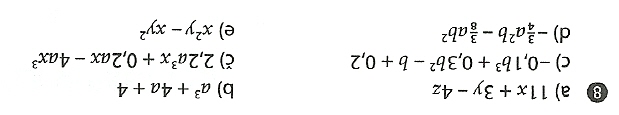 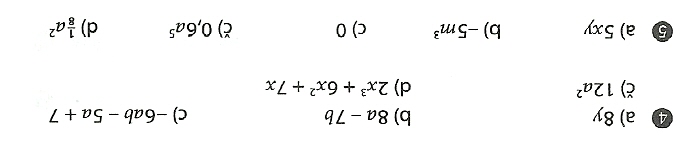  Danes reši še naslednje vaje:Zbirka nalog, 1. del  str. 182 / 14Zbirka nalog, 1. del  str. 182 / 15Zbirka nalog, 1. del  str. 196 / 17    (Najprej odpravi oklepaje, nato seštej ali odštej)Zbirka nalog, 1. del  str. 196 / 19